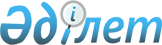 Қазақстан Республикасы Президентінің 1993 жылғы 5 наурыздағы N 1134 қаулысына өзгеріс енгізу туралыҚазақстан Республикасы Президентінің 21 сәуірдегі N 1558 Жарлығы

       ҚАУЛЫ ЕТЕМІН: 

      1. "Қазақстан Республикасы Президентінің стипендиясын тағайындау туралы" Қазақстан Республикасы Президентінің 1993 жылғы 5 наурыздағы N 1134  қаулысына  (Қазақстан Республикасының ПҮАЖ-ы, 1993 ж., N 6, 76-құжат; 2004 ж., N 27, 343-құжат) мынадай өзгеріс енгізілсін:       1-тармақта "80" деген цифрлар "1080" деген цифрлармен ауыстырылсын. 

      2. Осы Жарлық 2005 жылғы 1 қаңтардан бастап қолданысқа енгізіледі.        Қазақстан Республикасының 

      Президенті 
					© 2012. Қазақстан Республикасы Әділет министрлігінің «Қазақстан Республикасының Заңнама және құқықтық ақпарат институты» ШЖҚ РМК
				